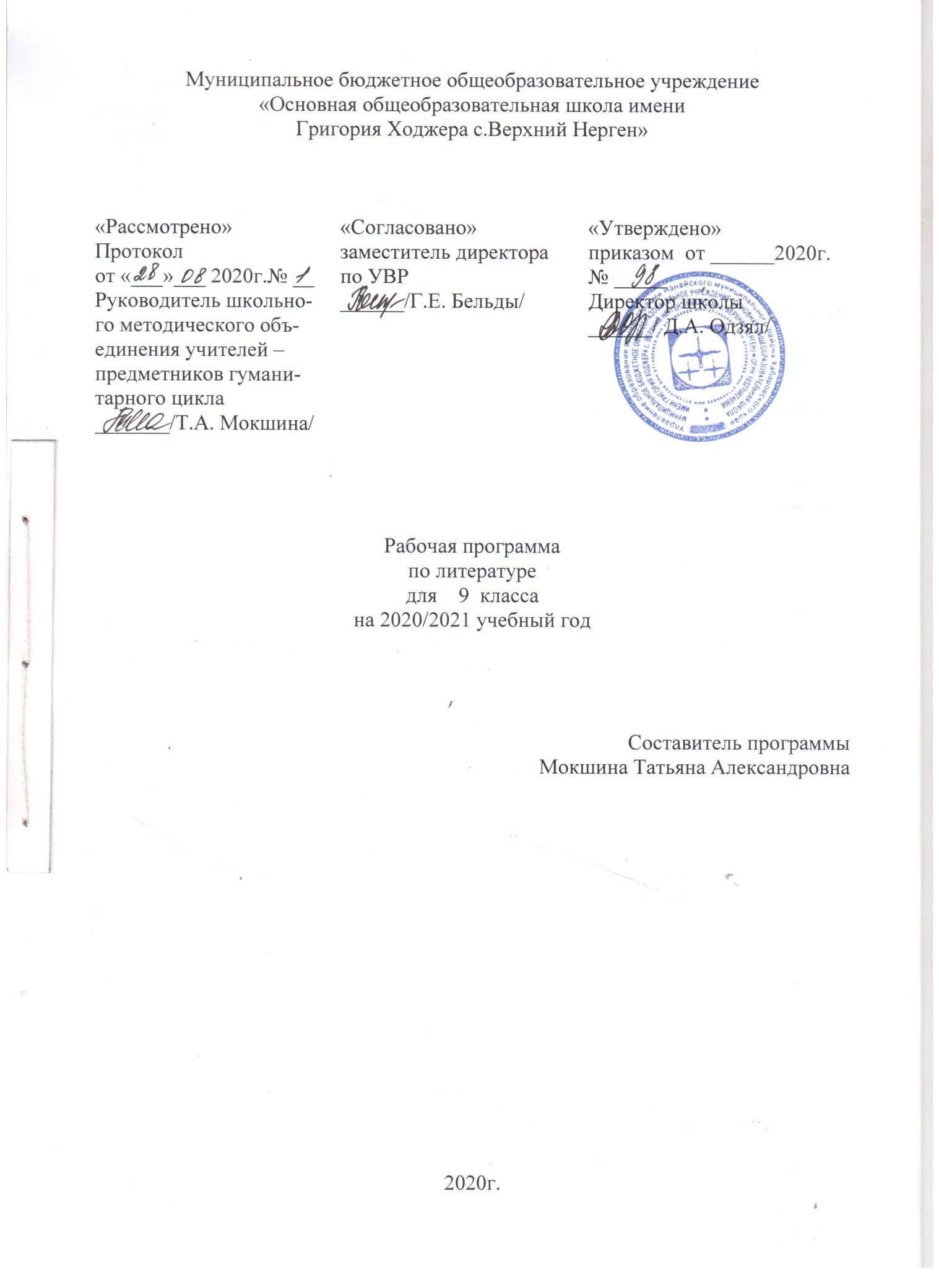 Пояснительная записка	Рабочая образовательная программа по литературе для 9  класса  составлена на основе: - требований Федерального  Государственного  образовательного стандарта  основного общего  образования  по литературе, с учетом Концепции духовно-нравственного развития и воспитания и планируемых результатов освоения основной образовательной программы среднего общего образования;- Основной образовательной программы основного общего образования;- Примерной Программы по литературе для 5-9 классов. В.Ф.Чертов, Л.А. Трубина, Н.А. Ипполитова - М.: Просвещение, 2015. – (Стандарты второго поколения);- авторской программы к УМК для 5- 9 классы В.Ф.Чертов, Л.А. Трубина, Н.А. Ипполитова,  Москва,: Просвещение, 2015г.-200 с.;- Учебного плана МБОУ  ООШ с.Верхний Нерген	  	Литература как один из ведущих гуманитарных учебных предметов в российской школе содействует формированию разносторонне развитой, гармоничной личности, воспитанию гражданина, патриота. Приобщение к гуманистическим ценностям культуры и развитие творческих способностей – необходимое условие становления человека эмоционально богатого и интеллектуально развитого, способного конструктивно и вместе с тем критически относиться к себе и к окружающему миру.Основное общее образование в современных условиях призвано обеспечить функциональную грамотность и социальную адаптацию обучающихся на основе приобретения ими компетентностного опыта в сфере учения, познания, профессионально-трудового выбора, личностного развития, ценностных ориентаций и смыслотворчества. Это предопределяет направленность целей обучения на формирование компетентной личности, способной к жизнедеятельности и самоопределению в информационном обществе, ясно представляющей свои потенциальные возможности, ресурсы и способы реализации выбранного жизненного пути.Главной целью основного общего образования является:-  развитие ребенка как компетентной личности путем включения его в различные виды ценностной человеческой деятельности: учеба, познание, коммуникация, профессионально-трудовой выбор, личностное саморазвитие, ценностные ориентации, поиск смыслов жизнедеятельности. С этих позиций обучение рассматривается как процесс овладения не только определенной суммой знаний и системой соответствующих умений и навыков, но и как процесс овладения компетенциями. Цели обучения литературе:– осмысление литературы как особой формы культурной традиции;– формирование эстетического вкуса как ориентира самостоятельной читательской деятельности;– формирование и развитие умений грамотного и свободного владения устной и письменной речью;– формирование эстетических и теоретико-литературных понятий как условие полноценного восприятия, анализа и оценки литературно-художественных произведений.На основании требований ФГОС ООО в содержании тематического планирования  реализуются актуальные подходы: компетентностный, личностно-ориентированный, деятельностный, которые определяют задачи обучения:- приобретение знаний по чтению и анализу художественных произведений с привлечением базовых литературоведческих понятий и необходимых сведений по истории литературы;- овладение способами правильного, беглого и выразительного чтения вслух художественных и учебных текстов, в том числе и чтению наизусть;- устного пересказа (подробному, выборочному, сжатому, от другого лица, художественному) – небольшого отрывка, главы, повести, рассказа, сказки; свободному владению монологической и диалогической речью в объеме изучаемых произведений;- научиться развернутому ответу на вопрос, рассказу о литературном герое, характеристике героя;- отзыву на самостоятельно прочитанное произведение; способами свободного владения письменной речью;- освоение лингвистической, культурологической, коммуникативной компетенций.     	Стандарт ориентирован на воспитание школьника – гражданина и патриота России, развитие духовно-нравственного мира школьника, его национального самосознания. Эти положения нашли отражение в содержании уроков. да искусства.Место предмета «Литература» в базисном учебном плане:Федеральный базисный (образовательный) учебный план для образовательных учреждений Российской Федерации предусматривает обязательное изучение литературы  на этапе основного общего образования в объёме: в 9 классе – 102 ч. В соответствии с учебным планом МБОУ ООШ с.Верхний  Нерген на преподавание литературы в 9 классе отводится 102 часа (из расчёта 3 ч. в неделю).Планируемые результаты изучения учебного предметаЛичностными результатами выпускников основной школы, формируемыми при изучении предмета «Литература», являются:- совершенствование духовно-нравственных качеств личности, воспитание чувства любви к многонациональному Отечеству, уважительного отношения к русской литературе, к культурам других народов;- использование для решения познавательных и коммуникативных задач различных источников информации (словари, энциклопедии, интернет-ресурсы и др.).Метапредметные результаты изучения предмета «Литература» в основной школе проявляются в:- умении понимать проблему, выдвигать гипотезу, структурировать материал, подбирать аргументы для подтверждения собственной позиции, выделять причинно-следственные связи в устных и письменных высказываниях, формулировать выводы;- овладении умениями самостоятельно организовывать собственную деятельность, оценивать её, определять сферу своих интересов;- умении работать с разными источниками информации, находить её, анализировать, использовать в самостоятельной деятельности.Предметные результаты выпускников основной школы состоят в следующем:1) в познавательной сфере:- понимание ключевых проблем изученных произведений русского фольклора и фольклора других народов, произведений древнерусской литературы, литературы XVIII века, произведений русских писателей XIX—XX веков, произведений литературы народов России и зарубежной литературы;- понимание связи литературных произведений с эпохой их написания, выявление заложенных в них вневременных, непреходящих нравственных ценностей и их современного звучания;- умение анализировать литературное произведение: определять его принадлежность к одному из литературных родов и жанров; понимать и формулировать тему, идею, нравственный пафос литературного произведения, характеризовать его героев, сопоставлять героев одного или нескольких произведений;- определение в произведении элементов сюжета, композиции, изобразительно-выразительных средств языка, понимание их роли в раскрытии идейно-художественного содержания произведения (элементы филологического анализа);- владение элементарной литературоведческой терминологией при анализе литературного произведения;2) в ценностно-ориентационной сфере:- приобщение к духовно-нравственным ценностям русской литературы и культуры, сопоставление их с духовно-нравственными ценностями других народов;- формулирование собственного отношения к произведениям русской литературы, их оценка;- собственная интерпретация (в отдельных случаях) изученных литературных произведений;- понимание авторской позиции и своё отношение к ней;3) в коммуникативной сфере:- восприятие на слух литературных произведений разных жанров, осмысленное чтение и адекватное восприятие;- умение пересказывать прозаические произведения или их отрывки с использованием образных средств русского языка и цитат из текста; отвечать на вопросы по прослушанному или прочитанному тексту; создавать устные монологические высказывания разного типа; умение вести диалог;- написание изложений и сочинений на темы, связанные с тематикой, проблематикой изученных произведений, классные и домашние творческие работы, рефераты на литературные и общекультурные темы;4) в эстетической сфере:- понимание образной природы литературы как явления словесного искусства; эстетическое восприятие произведений литературы; формирование эстетического вкуса;- понимание русского слова в его эстетической функции, роли изобразительно-выразительных языковых средств в создании художественных образов литературных произведений.Содержание учебного предметаХУДОЖЕСТВЕННЫЙ МИР. НАПРАВЛЕНИЕ (вводный урок)Развитие представлений о художественном мире литературного произведения.Особенности художественного мира автора и литературного направления. Разграничение понятий "стиль" и "направление". Основные литературные направления: классицизм, сентиментализм, романтизм, реализм, модернизм. Проблемы соотнесения художественного мира произведения с литературным направлением.Обобщение сведений о проблематике литературного произведения (философской, социальной, нравственной). Особенности сочинений на темы нравственно-философского характера. Темы, сформулированные в форме проблемного вопроса или в виде цитаты.Составление плана сочинения, подготовка тезисов и подбор цитат. Формы выражения собственных суждений, оценок, вопросов, возникших в процессе чтения и осмысления содержания произведения.ЛИТЕРАТУРА ЭПОХИ  АНТИЧНОСТИДревняя литература (обзор)Анакреонт. Стихотворение «Сединой виски покрылись, голова вся побелела…»Эсхил.  Трагедия «Прометей прикованный» (фрагменты).Древнегреческая литература. её периодизация. Архаический период. Поэмы Гомера «Илиады» и «Одиссея». Басни Эзопа. Лирика Анакреонита. Классический период. Древнегреческий театр. Мифологические темы и образы в древнегреческой литературе. Особая роль героического и трагического. Господство стихотворной формы.Теория литературы.  Род. Жанр. Канон. Героическое. Трагическое. Эпическая поэма.Развитие речи. Сообщение о древнегреческом театре и о «вечных» образах древнегреческой литературы.Римская литератураКатулл. Стихотворение «И ненавижу и люблю…».Гораций. Ода «К Мельпомене».Овидий. «Метаморфозы».Периодизация римской литературы. Влияние древнегреческой мифологии и литературы. Римское ораторское искусство. Речи Цицерона. Лирика Катулла. Овидия. Римская поэзия в русских переводах.Теория литературы. Эпическая поэма. Идилия. Эпиграмма.Развитие речи.  Сообщение о «вечных» образах римской литературы.ЛИТЕРАТУРА ЭПОХИ СРЕДНЕВЕКОВЬЯСредние века как особая эпоха в истории мировой литературы. Система ценностей, сформированная под влиянием христианства. Сословный характер и назидательность средневековой литературы. Народная культура. Клерикальная литература. Рыцарская или куртуазная литература. Городская литература.Данте Алигьери. Слово о поэте. «Божественная комедия».Дантовская модель мироздания. Трёхчастная композиция поэмы. Особая магия чисел. Нравственная проблематика поэмы. Тема поиска истины и идеала. Тема страдания и очищения. Образы  Данте и Вергилия. Смысл названия. Данте и русская литература.Теория литературы. Эпическая поэма. Композиция. Аллегория. Идеал.Развитие речи. Выразительное чтение фрагментов.Связь с другими видами искусства. Симфоническая поэма П.И.Чайковского «Франческа да Римини».ДРЕВНЕРУССКАЯ ЛИТЕРАТУРАПериодизация литературы Древней Руси. Краткая характеристика периодов. Древнерусская литература и фольклор. Основные жанры древнерусской литературы (летописание, воинская повесть, духовное красноречие, житие, хождение), их каноны. Влияние древнерусской литературы на литературу последующего времени. Образы и мотивы литературы Древней Руси в искусстве и литературе XIX—XX веков.Житийный жанр в древнерусской литературе. Своеобразие житийного канона и композиция жития. Особенности поведения житийного героя. Стиль жития. Влияние жанра жития на последующую литературу."СЛОВО О ПОЛКУ ИГОРЕВЕ" "Слово..." как величайший памятник литературы Древней Руси. История открытия "Слова...". Время создания памятника. Проблема авторства. Историческая основа памятника, его сюжет. Особенности жанра и композиции. Образы русских князей. Ярославна как идеальный образ русской женщины. Авторская позиция в "Слове". "Золотое слово". Святослава и основная идея произведения. Фольклорная символика. Соединение языческой и христианской образности. Язык произведения. Переводы и переложения "Слова...".Теория литературы Воинская повесть. Лирические и исторические отступления. Сопоставительный анализ "Слова..." и описания событий похода князя Игоря, изложенных в Ипатьевской летописи. Сопоставление древнерусского и средневекового эпоса. Песнь о Роланде, (сюжет, композиция, герои, идейное звучание). Анализ эпизода. Сочинение-эссе.Связь с другими видами искусства. Жизнь "Слова о полку Игореве" в изобразительном искусстве (В. М. Васнецов, М. В. Добужинский, В. Г. Петров, В. А. Фаворский, Г. И. Голиков и др.) и музыкальном искусстве (опера А. П. Бородина"Князь Игорь").Внеклассное чтение. "Слово о погибели русской земли", "Задонщина" (фрагменты)." РАБОТА НАД РЕФЕРАТОМ ПО ЛИТЕРАТУРЕ" (практикум).Обобщение сведений о реферате как форме исследовательской работы. Содержание и структура реферата по литературе. Виды источников и правила работы с ними. Принципы отбора материала и способы его включения в текст реферата.ЛИТЕРАТУРА ЕВРОПЕЙСКОГО ВОЗРОЖДЕНИЯЭтапы художественной культуры Возрождения. Происхождение термина "Возрождение". Новая гуманистическая идеология, интерес к человеку, его физической и духовной природе. Античность как одна из основ художественной культуры Возрождения. Возрождение в Италии, Франции, Испании, Англии. Северное Возрождение. У. Шекспир. Слово о поэте.Трагедия "Гамлет" (фрагменты)Трагический характер конфликта.  Проблемы смысла жизни долга и чести, нравственною выбора. Гамлет как рефлектирующий герой. Проблема бездеятельности Гамлета. Осознание героем необходимости возмездия и бесчеловечности мести. Гамлет как "вечный" образ. Тема жизни как театра. Художественная функция приёма "пьеса впьесе. ("Мышеловка"). Образ Офелии. Смысл финала.Теория литературы. Трагическое. Проблематика. "Вечные" проблемы. "Вечные" образы.Развитие речи. Выразительное чтение монолога Гамлета. Отзыв о театральной или кинематографической версии трагедии.Связь с другими видами искусства. Фильм режиссера Г. М. Козинцева "Гамлет".Внеклассное чтение. У. Шекспир. "Отелло".ЗАРУБЕЖНАЯ ЛИТЕРАТУРА XVII—XVIII ВЕКОВЭпоха Просвещения в западноевропейской истории и культуре. Термин "Просвещение". Убеждённость в особой роли просвещения, знаний в общественном развитии. Идея естественного человека. Франция как центр культуры Просвещения. Деятельность энциклопедистов. Литературные направления эпохи (барокко, классицизм, сентиментализм, неоромантизм). Просвещение в Германии (И -В. Гёте. Ф Шиллер).И.-В. Гете. Слово о поэте.Трагедия "Фауст" (фрагменты)Народная легенда о докторе Фаусте и её интерпретация в трагедии. Композиция произведения. Роль прологов. Образы Фауста и Мефистофеля как "вечные" образы. История сделки человека с дьяволом как "бродячий" сюжет. Смысл договора Фауста и Мефистофеля. Жажда познания и деятельности как свойство человеческого духа. Образ Маргариты. Тема любви и красоты. Символический смысл слепоты главного героя. Жанровое своеобразие "Фауста".Теория литературы. "Бродячий" сюжет. "Вечный" образ. Трагедия. Пролог.Развитие речи. Сочинение-эссе о "вечных" темах в литературе.Внеклассное чтение. О. Уайльд. "Портрет Дориана Грея"."ЖАНР ОДЫ В МИРОВОЙ ЛИТЕРАТУРЕ" (обзор) Пиндар.'"Первая истмийская ода (фрагменты) Ф. Малерб. "Ода королеве". М. В. Ломоносов "Ода на день восшествия на Всероссийский престол ея Величества государыни Императрицы Елисаветы Петровны 1747 года" (фрагменты) История оды. Жанровые особенности. Ода в нормативной практике классицизма. Развитие и переосмысление жанра в литературе.Теория литературы. Оды. Классицизм. "Высокий" стиль. Архаика.Развитие речи. Выразительное чтение фрагмента оды наизусть. Устный ответ на вопрос о соответствии оды классицистическому канону.РУССКАЯ ЛИТЕРАТУРА ХVIII ВЕКАРазвитие русской литературы в Петровскую эпоху. Русское Просвещение и его основные черты. Своеобразие русского классицизма. Обзор творчества деятелей русского Просвещения,драматические произведения А. П. Сумарокова, Д. И. Фонвизина). Сатирическая журналистика (журналы Н. И. Новикова, И. А. Крылова).Г. Р. ДЕРЖАВИН Жизнь и творчество (обзор) Стихотворения "Объявление любви", "Фелица" (фрагменты), "Властителям и судиям", "Памятник".Своеобразие художественного мира поэзии Державина. Восприятие всего сущего как оправданного свыше. Жизнеутверждающий характер поэзии. Изображение жизни во всем ее многообразии. Представления поэта о подлинных жизненных ценностях.Теория литературы. Классицизм. Ода. Художественный мир. Предметный мир. Философская лирика. Сатира. Изобразительно-выразительные средства.Развитие речи. Выразительное чтение фрагментов стихотворений наизусть. Составление плана характеристики художественного мира стихотворения с использованием цитирования.Внеклассное чтение. Г. Р. Державин. "Лебедь", "На птичку", "Евгению. Жизнь Званская".ЗАРУБЕЖНАЯ ЛИТЕРАТУРА ПЕРВОЙ ПОЛОВИНЫ XIX ВЕКАИсторические события и научные открытия первой половины XIX века и их отражение в литературе. Появления понятия "всемирная литература". Становление национальных литератур, оформление сводов сказаний разных народов. Интерес к универсализации и взаимообогащению, освоению национальной самобытности других народов. Внутренний мир личности и изображение драматических последствий столкновения личности с реальным миром в произведениях романтиков. Романтические концепции двоемирия. Начало эпохи классического реализма. Исследование реальности вразных аспектах как основной принцип реалистического искусства."ХУДОЖЕСТВЕННЫЙ МИР РОМАНТИЗМА" (обзор)Э. Т. А. Гофман.Новелла "Крошка Цахес, по прозвищу Циннобер" (фрагменты)Дж. Г. Байрон.Э. А. По.Стихотворение "Ворон".Концепции мира и человека в романтическом искусстве. Противопоставление действительности ("страшного мира") романтическому началу, миру мечты (романтическое двоемирие). Романтический герой. Осознание героем недостижимости идеала (романтическая ирония). Теория литературы. Романтизм. Романтическое описание. Романтический герой. Романтический пейзаж. Романтическая повесть. Романтическая поэма.Развитие речи. Письменный ответ на вопрос об авторской позиции.Русская литература первой половины XIX века в контексте мировой культуры. Основные темы и проблемы русской литературы первой половины XIX века (свобода, нравственные искания человека, обращение к народу в поисках нравственного идеала, борьба с социальной несправедливостью и угнетением человека, образ "маленького человека"). Литературная жизнь в первой половине XIX века. Литературные общества, кружки, журналы. Роль литературы в формировании русского литературного языка.В. А. ЖУКОВСКИЙОбзор жизни и творчества. Стихотворения "Невыразимое", "Море". Основные темы, мотивы и образы поэзии Жуковского. Своеобразие художественного мира. Традиции сентиментальной литературы в лирике поэта. Лирический герой, его восприятие мира. Темы любви и поэтического вдохновения. Нравственно-философская проблематика. Своеобразие романтизма Жуковского. Жуковский-переводчик.Теория литературы. Лирический герой. Романтизм.Развитие речи. Подбор цитат к сообщению о лирическом герое поэзии Жуковского.Внеклассное чтение. В. А. Жуковский. "Видение"."ЦЕЛОСТНЫЙ АНАЛИЗ ЛИРИЧЕСКОГО ПРОИЗВЕДЕНИЯ"(практикум)Обобщение представлений о лирическом произведении. Повторение основных понятий, связанных с анализом художественной формы и художественного содержания лирического стихотворения (лирический герой, лирический сюжет, тематика, проблематика, система образов, язык, строфика, метрика и др.). Содержание и примерный план целостного анализа лирического произведения (на материале изученных илисамостоятельно прочитанных стихотворений В. А. Жуковского и др.).А. С. ГРИБОЕДОВ Обзор жизни и творчества. Комедия "Горе от ума". История сознания и публикации комедии. Прототипы. Черты классицизма, романтизма и реализма в комедии. Жанровое своеобразие. Смысл названия и проблема ума в комедии. Особенности конфликта. Социальная и нравственная проблематика пьесы. Чацкий как необычный "резонёр" и предшественник "странного человека" в русской литературе. Своеобразие любовной интриги. Образ Софии и женские образы в комедии. Образ социальной среды. Фамусовское общество, ею основные представители. Художественная функция второстепенных и внесценических персонажей. Своеобразие композиции. Особая рать монологов в комедии. Герои-анти поды и герои-двойники. Отсутствие классической развязки. Смысл финала. Авторская позиция и способы её выражения. Образность и афористичность языка комедии. Мастерство драматурга к создании речевых характеристик героев. Традиции басен И. А. Крылова, вольный стих. Конкретно-историческое и вневременное в комедии. "Вечные" темы и "вечные" образы."Горе от ума" на русской сцене. Комедия "Горе от ума" в критике: И. А. Гончаров. "Мильон терзаний".Теория литературы. Комедия. Конфликт. Главные, второстепенные и внесценические персонажи. Проблематика. Традиции и новаторство. Речевая характеристика персонажа. Вольный стих.Развитие речи. Выразительное чтение наизусть и анализ одного из монологов Чацкого или Фамусова. Составление речевой характеристики одного из персонажей. Письменный ответ на вопрос о жанровом своеобразии комедии. Работа над конспектом статьи И. А. Гончарова "Мильон терзаний". Сочинение по комедии А. С. Грибоедова "Горе от ума".Внеклассное чтение. М. Е. Салтыков-Щедрин. "Господа Молчалины".А. С. ПУШКИН Биография и творчество. Стихотворения "Вольность", "К Чаадаеву", "Деревня", "К морю", "К***" ("Я помню чудное мгновенье..."), "19 октября" ("Роняет лес багряный свой убор..."), "Пророк", "Поэт", "На холмах Грузин лежит ночная мгла...", "Я Вас любил: любовь еще, быть может...". "Мадонна", "Бесы", "Осень", "Поэту", "Эхо", "Поэт и толпа", "Брожу ли я вдоль улиц шумных...", "...Вновь я посетил...", "Я памятник себе воздвиг нерукотворный...".Поэтическое новаторство Пушкина, трансформации традиционных жанров в пушкинской лирике (ода, сатира, элегия, послание). Основные темы поэзии Пушкина (свобода, любовь, дружба, творчество), их развитие на разных этапах его творческого пути. Поэтические манифесты Пушкина. Лирика Пушкина и романтизм. Философская глубина, религиозно-нравственные мотивы в поздней лирике. Проблема нравственною идеала. Реалистическое осмысление действительности. Своеобразие трагизма пушкинского творчества. Образно-стилистическое богатство лирики Пушкина. Традиции античной поэзии, классицизма, романтизма и реалистические тенденции в поздней лирике Пушкина. Мотивы и образы пушкинской лирики в русской поэзии.Теория литературы. Художественный мир. Лирические жанры. Новаторство.Тематика. Лирический герой.Развитие речи. Выразительное чтение наизусть стихотворений. Письменный анализ жанрового своеобразия стихотворении. Целостный анализ лирического стихотворения. Сочинение по одной из "вечных" тем в лирике А. С. Пушкина.Внеклассное чтение. А. С. Пушкин. "Бахчисарайский фонтан", "Каменный гость".Трагедия "Моцарт и Сальери". "Вечные" темы в трагедии. Образы Моцарта и Сальери. Своеобразное решение темы творчества. Нравственная проблематика произведении. Образ "чёрного человека". "Моцарт и Сальери" в контексте цикла "маленьких трагедий".Теория литературы. Трагедии. Новаторство.Развитие речи. Устный ответ на вопрос о своеобразии решении "вечных" тем в одной из "маленьких трагедий".Внеклассное чтение. А. С. Пушкин. "Скупой", "Каменный гость".Роман в стихах "Евгений Онегин". История создания романа, первоначальный замысел и его эволюции. Своеобразие жанра и композиции "свободного романа". Единство эпического и лирического начал. Основные темы лирических отступлений. Сюжетные линии романа. Художественная функция "Отрывков из путешествии Онегина". Роль эпиграфов, предисловия, писем героев, сна Татьяны. Образ Онегина и тип "лишнего человека" в русской литературе. Онегин и Ленский. Татьяна как "милый идеал" автора. Автор и герои романа. Образ читателя. Нравственно-философская проблематика произведения. Темы любви, дружбы, творчества, природы в романе. Смысл финала. Реализм и энциклопедизм романа. Картины жизни русского общества. "Онегинская строфа". Особенности языка романа, сочетание высокой и низкой лексики.Роман "Евгений Онегин" в критике: В. Г. Белинский. "Сочинения Александра Пушкина", статьи восьмая, девятая (фрагменты). Ф. М. Достоевский. "Речь о Пушкине".Теория литературы. Роман в стихах. Сюжет. Композиция. Лирические отступления. "Онегинская строфа". Эпиграф. Реализм.Развитие речи. Выразительное чтение наизусть отрывков из романа. Составление плана устного ответа об особенностях композиции романа в связи с его жанром. Подбор цитат к сочинению по одной из тем пушкинской лирики, получивших развитие в романе.Сочинение по роману Д. С. Пушкина "Евгений Онегин".Внеклассное чтение. А. С. Пушкин. "Домик в Коломне"."ЛИРИЧЕСКИЕ ОТСТУПЛЕНИЯ В ЭПИЧЕСКОМ ПРОИЗВЕДЕНИИ"(практикум) Обобщение представлений о лирических отступлениях, их содержании, видах и функциях в эпическом произведении. Анализ лирических отступлений. Подготовка плана сочинения о роли лирических отступлении в одной из глав романа А. С. Пушкина "Евгений Онегин"."ПОЭТЫ ПУШКИНСКОЙ ПОРЫ" (обзор) К. П. Батюшков. "Мой гений", "Есть наслаждение и в дикости лесов...". Е. А. Баратынский. "Разуверение", "Приманкой ласковых речей...", "Мой дар убог, и голос мой негромок...". "Муза" ("Не ослеплён я музою моею..."). Д. В. Давыдов. "Песня старого гусара", "Гусарский пир". П. А. Вяземский. "Дорожная дума". "Жизнь наша в старости — изношенный халат...". "Золотой век" в истории русской поэзии. Литературная жизнь в первой трети XIX века. Литературные общества и кружки. "Арзамас" как "братство" литераторов. Поэты-"любомудры". "Вечные" темы в поэзии пушкинской поры.Теория литературы. ""Золотой век" русской поэзииРазвитие речи. Реферат об особенностях художественного мира одного из поэтов пушкинской поры. М. И. Цветаева. "Стихи к Пушкину" ("Бич жандармов, бог студентов...") :А. А. Ахматова. "Смуглый отрок бродил по аллеям...". А. С. Пушкин в воспоминаниях современников. Образ Пушкина в художественной литературе. Произведения, посвященные гибели поэта. Пушкинские темы, образы и мотивы в русской литературе.Теория литературы. Мемуары. Дневники.Развитие речи. Тезисы статьи, посвященной творчеству А. С. Пушкина.М. Ю. ЛЕРМОНТОВБиография и творчество. Стихотворения "Мой демон", "К***" ("Я не унижусь пред тобою..."), "Нет, я не Байрон. я другой...", "Смерть Поэта", "Узник". "Когда волнуется желтеющая нива...", "Дума", "Поэт" ("Отделкой дорогой блистает мой кин- жал..."), "Молитва" ("В минуту жизни трудную..."), "И скучно и грустно", "Нет, не тебя так пылко я люблю...", "Прощай, немытая Россия...", "Родина", "Пророк". Основные мотивы и настроения поэзии Лермонтова. Тоска по духовной свободе и идеалу. Жажда любви и гармонии. Поэтические манифесты Лермонтова. Лирика Лермонтова и романтизм. Философская глубина и исповедальный характер лермонтовской лирики. Природа и человек. Тема родины. Пушкинские темы и образы в лирике Лермонтова. Реалистические тенденции в творчестве. Своеобразие лирического героя лермонтовской поэзии. Образ поэта. Романтическая символика. Мотивы и образы лермонтовской лирики в русской поэзии.Теория литературы. Художественный мир. Мотив. Исповедь. Символ.Развитие речи. Выразительное чтение наизусть стихотворений. Целостный анализ лирического стихотворения. Сочинение о своеобразии романтической символики в лирике М. Ю. Лермонтова.Роман " Герой нашего времени". Смысл заглавия. Нравственно-философская проблематика произведения, проблема судьбы. Жанровое своеобразие романа. Особенности повествования. Композиция произведения, её роль в раскрытии образа Печорина. Художественная функция предисловии. Печорин в ряду других героев романа (Максим Максимыч, горцы, контрабандисты. Грушницкий и представители "водяного общества". Вернер, Вулич). Приём двойничества. Тема любви и женские образы в романе. Мастерство пейзажных описаний, портретных характеристик. Приёмы психологического изображения. Смысл финала. Черты романтизма и реализма в романе.Роман "Герой нашего времени" в критике: В. Г. Белинский. "Герой нашего времени", сочинение М. Лермонтова" (фрагменты).Теория литературы. Романтизм Реализм. Социально-психологический роман. Психологизм. Форма исповеди. Форма дневника. "Вершинная" композиция. "Кольцевая" композиция. Психологический портрет Пейзаж.Развитие речи. Составление плана и подбор цитат к сочинению о художественной функции пейзажа в романе. Подготовка вопросов к дискуссии по повести "Фаталист". Сочинение по роману М. Ю. Лермонтова "Герой нашего времени".Внеклассное чтение. М. Ю. Лермонтов. "Маскарад"."КОМПОЗИЦИЯ ЛИТЕРАТУРНОГО ПРОИЗВЕДЕНИЯ"(практикум) Обобщение знаний о композиции литературного произведения. Основные части (структура) произведения, их последовательность и принципы соединения. Композиция повествования. Композиция сюжета. Построение системы образов. Ведущий композиционный принцип. Примерный план анализа композиции эпического произведения (на материале ранее изученных произведений А.С.Пушкина, М.Ю.Лермонтова). Лермонтовские традиции в поэзии русского модернизма. Романтическая символика в лермонтовской поэзии и поэзии русских символи истов.Теория литературы. Модернизм. Символизм. Серебряный век русской поэзии.Развитие речи. Анализ лирических стихотворений в заданном аспекте.Н. В. ГОГОЛЬБиография и творчество.Повесть "Шинель". Повесть "Шинель" в контексте цикла "петербургских повестей". Образ Петербурга. Образ Акакия Акакиевича Башмачкина и тема "маленькою человека". Конфликт мечты и действительности, человеческого (гуманною) и бюрократического (бездушного). Обобщённый образ "значительного лица". Шинель как образ-символ. Смысл фантастического финала. Гуманистический пафос повести. Авторская позиция и способы её выражения. Роль художественной детали.Теория литературы. Повесть. Цикл. Тема "маленького человека".Развитие речи. Письменный ответ на вопрос о нравственной проблематике повести и об авторской позиции.Внеклассное чтение. И. В. Гоголь. "Портрет".Поэма "Мёртвые души" (первый том). История создания поэмы. Ориентация на традицию западноевропейской прозы и трёхчастную композицию "Божественной комедии" Данте Алигьери. Своеобразие жанра и композиции. Тематика лирических отступлений. Авантюра Чичикова как сюжетная основа повествования. "Чичиков в системе образов персонажей. Образы помещиков и чиновников, средства их создания. Художественная функция "Повести о капитане Копейкине" и притчи о Мокии Кифовиче и Кифе Мокиевиче. Смысл названия поэмы. Социальная и нравственная проблематика. Образ Руси. Символическое значение образа дороги. Гоголевская программа духовного возрождения России, авторская интерпретация поэмы в книге "Выбранные места из переписки с друзьями". Художественное своеобразие прозы Гоголя (художественная деталь, прием контраста, роль гиперболы и сравнения, алогизм и лиризм в повествовании). Своеобразие гоголевского реализма. Гоголь и русская литература.Теория литературы. Замысел и воплощение. Жанровое своеобразие. Поэма.Художественный мир произведения. Сюжет. Композиция. Лирические отступления.Вставные тексты. Символ. Оксюморон.Развитие речи. Выразительное чтение наизусть фрагмента лирического отступления. Подбор цитат по указанной теме. Письменный ответ на вопрос, связанный с проблематикой поэмы. Сочинение по творчеству Н. В. Гоголя.Внеклассное чтение. П. В. Гоголь. "Выбранные места из переписки с друзьями"(фрагменты), "Авторская исповедь"."АНАЛИЗ ВСТАВНОГО ТЕКСТА В ЭПИЧЕСКОМ ПРОИЗВЕДЕНИИ" (практикум)Обобщение знаний о вставных текстах и их связи с сюжетом произведения. Закрепление навыка выделения вставных текстов (сказок, песен, легенд, повестей, писем, стихотворений и др.). Примерный план анализа вставного текста в эпическом произведении. Подготовка к написанию сочинения по анализу одною из вставных текстов в ранее изученных произведениях А. С. Пушкина, Н. В. Гоголя."ЖИЗНЬ ДУШИ В ПРОИЗВЕДЕНИЯХ РУССКОЙ ЛИТЕРАТУРЫ ВТОРОЙ ПОЛОВИНЫ XIX ВЕКА. (обзор)И. С. ТургеневРассказ "Певцы". Ф. М. Достоевский. Роман в письмах "Бедные люди" (фрагменты) Пушкинские и гоголевские традиции в изображении русской жизни и русского человека. Тема "маленького" человека. Образы правдоискателей, мечтателей, талантливых русских людей. Поиск незыблемых нравственных ценностей. Приемы изображения внутреннего мира.Теория литературы. Традиция. Авторская позиция.Развитие речи. Письменная работа об особенностях решения "вечной" темы в литературном произведении."ХАРАКТЕРИСТИКА ХУДОЖЕСТВЕННОГО МИРА ЛИТЕРАТУРНОГО ПРОИЗВЕДЕНИЯ" (практикум)Обобщение знаний о художественном мире литературного произведения. Художественный мир литературного произведения и художественный мир литературного направления. Доминанты художественного мира писателя. Примерный план характеристики художественного мира литературного произведения (на материале ранее изученных произведений А. С. Пушкина. М. Ю. Лермонтова. Н. В. Гоголя.РУССКАЯ ЛИТЕРАТУРА XX ВЕКА "ГУМАНИСТИЧЕСКАЯ ТРАДИЦИЯВ РУССКОЙ ЛИТЕРАТУРЕ XX ВЕКА" (обзор)Л. А. Андреев. Рассказ "Город". В. В. Набоков. Рассказ "Рождество".Обобщение сведений о традиционных темах, образах и мотивах в русской литературе. Гуманистический пафос произведений русской классики. Проблемы взаимоотношений человека и социальной среды, судьбы человека и его частной жизни. Развитие темы "маленького" человека, в русской литературе XX векаТеория литературы. Традиция. Проблематика. Тематика.Развитие речи. Устный ответ на вопрос об особенностях проблематики (или тематики) литературного произведения."ТРАДИЦИЯ СМЕХОВОЙ КУЛЬТУРЫ В РУССКОЙ ЛИТЕРАТУРЕ"(обзор)Тэффи. "Взамен политики". A. Аверченко. "Корибу". Обобщение сведении о традиции смеховой культуры в фольклоре и литературе Виды комического. Сатирический и несатирический комизм. Юмор и сатира. Ирония. Сарказм.Теория литературы. Комическое. Сатира. Юмор. Ирония.Развитие речи. Рецензия на одно из сатирических или юмористических произведений современного писателяТребования  к уровню освоения подготовки учащихся 9 класса:Личностные УУД:- формирование выраженной устойчивой учебно-познавательной мотивации и интереса к учению;- формировать уважение к личности и её достоинству;- формирование эмпатии как осознанного понимания и сопереживания чувствам других;- ориентироваться в системе моральных норм и ценностей и их иерархизации;- формировать уважение к истории;- формировать гражданский патриотизм, любовь к Родине, чувство гордости за свою страну;- способствовать развитию культурной и этнической толерантности;- осуществлять рефлексию.Метапредметные УУД.- обучение целеполаганию;- самостоятельно формулировать тему, проблему и цели урока;- анализировать условия достижения цели; - устанавливать целевые приоритеты;- выделять альтернативные способы достижения цели и выбирать наиболее эффективный способ;- принимать решения в проблемной ситуации;- самостоятельно ставить новые учебные цели и задачи;- адекватно самостоятельно оценивать свои суждения и вносить необходимые коррективы в ходе дискуссии.- формулировать собственное мнение и позицию, аргументировать её;- высказывать и обосновывать свою точку зрения;- устанавливать и сравнивать разные точки зрения, прежде чем принимать решения и делать выбор;- оформлять свои мысли в письменной форме с учётом речевой ситуации; - создавать тексты определённого жанра;- учитывать разные мнения и стремиться к координации различных позиций в сотрудничестве;- выступать перед аудиторией сверстников с сообщениями;- работать в группе – устанавливать рабочие отношения, эффективно сотрудничать и способствовать продуктивной кооперации; - интегрироваться в группу сверстников и строить продуктивное взаимодействие со сверстниками и взрослыми;- задавать вопросы, необходимые для организации собственной деятельности.- давать определения понятиям; - обобщать понятия;- самостоятельно вычитывать все виды текстовой информации;- пользоваться изучающим видом чтения; -  самостоятельно вычитывать все виды текстовой информации: фактуальную, подтекстовую, концептуальную;- строить рассуждения;- осуществлять сравнение; - излагать содержание прочитанного текста выборочно;- устанавливать причинно-следственные связи;- осуществлять расширенный поиск информации с использованием ресурсов библиотек и Интернета;- осуществлять анализ;- учиться основам реализации проектно-исследовательской деятельности;- осуществлять классификацию.Предметные знания:- знать биографические сведения о писателе;- знать содержание прочитанных литературных произведений; - понятие о приключенческой литературе и литературном герое;- знать понятия вымысла и авторского замысла в литературе;- знать: что такое литературный портрет;- знать отличительные признаки стихотворной речи;- знать понятие о детективной литературе; особенности сюжета и композиции в детективе;- знать изученные теоретико-литературные понятия.Предметные умения:- формулировать собственное отношение к произведениям русской литературы;- понимать образную природу литературы как явления словесного искусства;- уметь характеризовать героев;- определять роль портретной характеристики героя;- видеть в тексте средства создания характера героя;- узнавать приключенческую литературу по её признакам;- уметь делать выводы об особенностях художественного мира приключенческой литературы;- уметь выявлять заложенные в произведении вневременных, непреходящих нравственных ценностей и их современного звучания;- уметь писать сочинения разных жанров;- уметь анализировать литературное произведение;- уметь определять принадлежность произведения к одному из литературных родов и жанров;понимать и формулировать тему, идею, нравственный пафос литературного произведения; - уметь пересказывать прозаическое произведение с использованием цитат из текста и образных средств русского языка;- создавать устное монологическое высказывание;- уметь отличать литературный портрет от обычной биографии;- уметь определять в произведении элементы сюжета, композиции;- отвечать на вопросы по прочитанному тексту; - уметь сопоставлять героев;- уметь понимать ключевые проблемы произведения;- уметь сопоставлять произведения;- уметь сопоставлять легенду и её интерпретацию в художественном произведении;- читать выразительно наизусть стихотворения;- уметь узнавать фантастическую литературу по её признакам;- уметь отличать сказку от произведения фантастической литературы;- уметь узнавать детектив по его жанровым признакам;- уметь различать повесть и рассказ по их признакам;- уметь различать в произведении автора и рассказчика;- определять стихотворный размер;- понимать русское слово в его эстетической функции.Выпускник научится:- формулировать собственное отношение к произведениям русской литературы;- понимать образную природу литературы как явления словесного искусства;-  характеризовать героев;- определять роль портретной характеристики героя;- видеть в тексте средства создания характера героя;- узнавать приключенческую литературу по её признакам;-  делать выводы об особенностях художественного мира приключенческой литературы;-  выявлять заложенные в произведении вневременных, непреходящих нравственных ценностей и их современного звучания;-  писать сочинения разных жанров;-  анализировать литературное произведение;-  определять принадлежность произведения к одному из литературных родов и жанров;- понимать и формулировать тему, идею, нравственный пафос литературного произведения; -  пересказывать прозаическое произведение с использованием цитат из текста и образных средств русского языка;- создавать устное монологическое высказывание;- отличать литературный портрет от обычной биографии;-  определять в произведении элементы сюжета, композиции;- отвечать на вопросы по прочитанному тексту; - сопоставлять героев;-  понимать ключевые проблемы произведения;- сопоставлять произведения;-  сопоставлять легенду и её интерпретацию в художественном произведении;-  выразительно наизусть стихотворения;- узнавать фантастическую литературу по её признакам;-  отличать сказку от произведения фантастической литературы;-  узнавать детектив по его жанровым признакам;- различать повесть и рассказ по их признакам;-  различать в произведении автора и рассказчика;- определять стихотворный размер;- понимать русское слово в его эстетической функции.В результате освоения обязательного минимума содержания предмета «Литература» выпускники получат возможность научиться:чтению и восприятию :- прочитать художественные произведения, предназначенные для чтения и текстуального изучения, - воспроизвести их конкретное содержание, - дать оценку героям и событиям;чтению,  истолкованию и оценке:- анализировать и оценивать произведение как художественное целое, характеризовать во взаимосвязи следующие его компоненты: тема, идея (идейный смысл), - основные герои; - особенности композиции и сюжета, значение важнейших эпизодов (сцен) в их взаимосвязи; роль портрета, пейзажа, интерьера; - род и жанр произведения; особенности авторской речи и речи действующих лиц;выявлять авторское отношение к изображаемому и давать произведению личностную оценку; - обнаруживать понимание связи изученного произведения со временем его написания;- объяснять сходство тематики и героев в произведениях разных писателей;чтению и речевой деятельности: - пересказывать узловые сцены и эпизоды изученных произведений;давать устный и письменный развернутый (аргументированный) ответ о произведении;- писать изложения на основе литературно-художественных текстов;- писать сочинения по изученному произведению, о его героях и нравственных вопросах, поставленных писателем, а также на жизненные темы, близкие учащимся;- писать отзыв о самостоятельно прочитанном произведении с мотивировкой собственного отношения к героям и событиям;- выразительно читать произведения или фрагменты, в том числе выученные наизусть.Учебно-тематическое планирование№п/пСодержаниеЧасы1Вводные уроки12Античная литература53Литература эпохи Средневековья14Древнерусская литература75Литература эпохи Возрождения46Зарубежная литература XVII-XVIII в47Жанр оды в мировой литературе16Русская литература XVIII века57Зарубежная литература 19 века58Русская литература XIX века549Жанр элегии в мировой литературе210Жизнь души в произведениях русской литературы второй половины XIX века411Гуманистическая традиция в русской литературе XX века412Диалог поэтов в русской лирике 20 века223Традиция смеховой культуры в русской литературе»3Из них уроков-практикумов (Р/Р)Из них уроков-практикумов (Р/Р)6